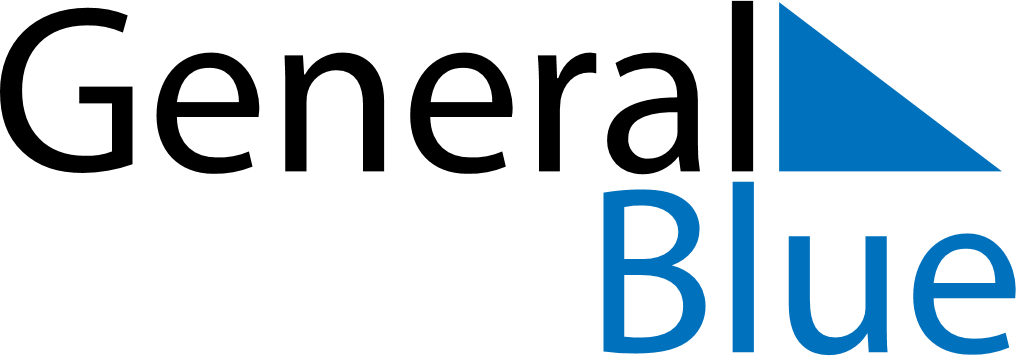 October 2024October 2024October 2024October 2024October 2024October 2024Abadla, Bechar, AlgeriaAbadla, Bechar, AlgeriaAbadla, Bechar, AlgeriaAbadla, Bechar, AlgeriaAbadla, Bechar, AlgeriaAbadla, Bechar, AlgeriaSunday Monday Tuesday Wednesday Thursday Friday Saturday 1 2 3 4 5 Sunrise: 7:04 AM Sunset: 6:56 PM Daylight: 11 hours and 51 minutes. Sunrise: 7:05 AM Sunset: 6:55 PM Daylight: 11 hours and 50 minutes. Sunrise: 7:05 AM Sunset: 6:54 PM Daylight: 11 hours and 48 minutes. Sunrise: 7:06 AM Sunset: 6:52 PM Daylight: 11 hours and 46 minutes. Sunrise: 7:07 AM Sunset: 6:51 PM Daylight: 11 hours and 44 minutes. 6 7 8 9 10 11 12 Sunrise: 7:07 AM Sunset: 6:50 PM Daylight: 11 hours and 42 minutes. Sunrise: 7:08 AM Sunset: 6:49 PM Daylight: 11 hours and 40 minutes. Sunrise: 7:08 AM Sunset: 6:47 PM Daylight: 11 hours and 38 minutes. Sunrise: 7:09 AM Sunset: 6:46 PM Daylight: 11 hours and 37 minutes. Sunrise: 7:10 AM Sunset: 6:45 PM Daylight: 11 hours and 35 minutes. Sunrise: 7:10 AM Sunset: 6:44 PM Daylight: 11 hours and 33 minutes. Sunrise: 7:11 AM Sunset: 6:43 PM Daylight: 11 hours and 31 minutes. 13 14 15 16 17 18 19 Sunrise: 7:12 AM Sunset: 6:41 PM Daylight: 11 hours and 29 minutes. Sunrise: 7:12 AM Sunset: 6:40 PM Daylight: 11 hours and 27 minutes. Sunrise: 7:13 AM Sunset: 6:39 PM Daylight: 11 hours and 26 minutes. Sunrise: 7:14 AM Sunset: 6:38 PM Daylight: 11 hours and 24 minutes. Sunrise: 7:15 AM Sunset: 6:37 PM Daylight: 11 hours and 22 minutes. Sunrise: 7:15 AM Sunset: 6:36 PM Daylight: 11 hours and 20 minutes. Sunrise: 7:16 AM Sunset: 6:35 PM Daylight: 11 hours and 18 minutes. 20 21 22 23 24 25 26 Sunrise: 7:17 AM Sunset: 6:34 PM Daylight: 11 hours and 17 minutes. Sunrise: 7:17 AM Sunset: 6:33 PM Daylight: 11 hours and 15 minutes. Sunrise: 7:18 AM Sunset: 6:32 PM Daylight: 11 hours and 13 minutes. Sunrise: 7:19 AM Sunset: 6:31 PM Daylight: 11 hours and 11 minutes. Sunrise: 7:20 AM Sunset: 6:30 PM Daylight: 11 hours and 10 minutes. Sunrise: 7:20 AM Sunset: 6:29 PM Daylight: 11 hours and 8 minutes. Sunrise: 7:21 AM Sunset: 6:28 PM Daylight: 11 hours and 6 minutes. 27 28 29 30 31 Sunrise: 7:22 AM Sunset: 6:27 PM Daylight: 11 hours and 4 minutes. Sunrise: 7:23 AM Sunset: 6:26 PM Daylight: 11 hours and 3 minutes. Sunrise: 7:23 AM Sunset: 6:25 PM Daylight: 11 hours and 1 minute. Sunrise: 7:24 AM Sunset: 6:24 PM Daylight: 10 hours and 59 minutes. Sunrise: 7:25 AM Sunset: 6:23 PM Daylight: 10 hours and 58 minutes. 